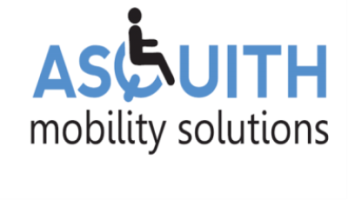 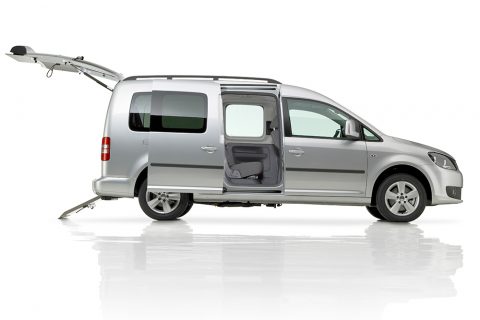 Lowered floor from rear up to 2nd seat row4-point wheelchair tie-down system with an adjustable 3-point seatbelt  for the wheelchair passengerModified fuel tank and exhaust system to accommodate a deep and level lowered floorOriginal seats in the second row are preserved after conversionRamp: Double folding lightweight ramp with clear-view design what allows to view through the back windowLowered floor fully covered with matching upholsteryThe center part or the rear bumper will be replaced on hatch, thus maintaining the original lookThe original parking sensors remain functional after conversionDIMENSIONSEntrance height: 142 cm/56 inchesInterior height: 147 cm/58 inchesLength of lowered floor: 147 cm/58 inchesWidth of lowered floor: 81 cm/32 inches